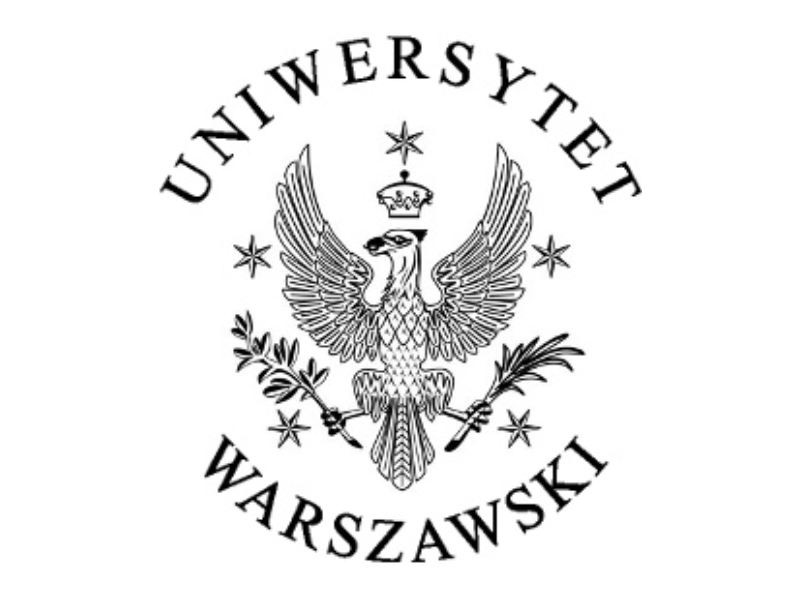 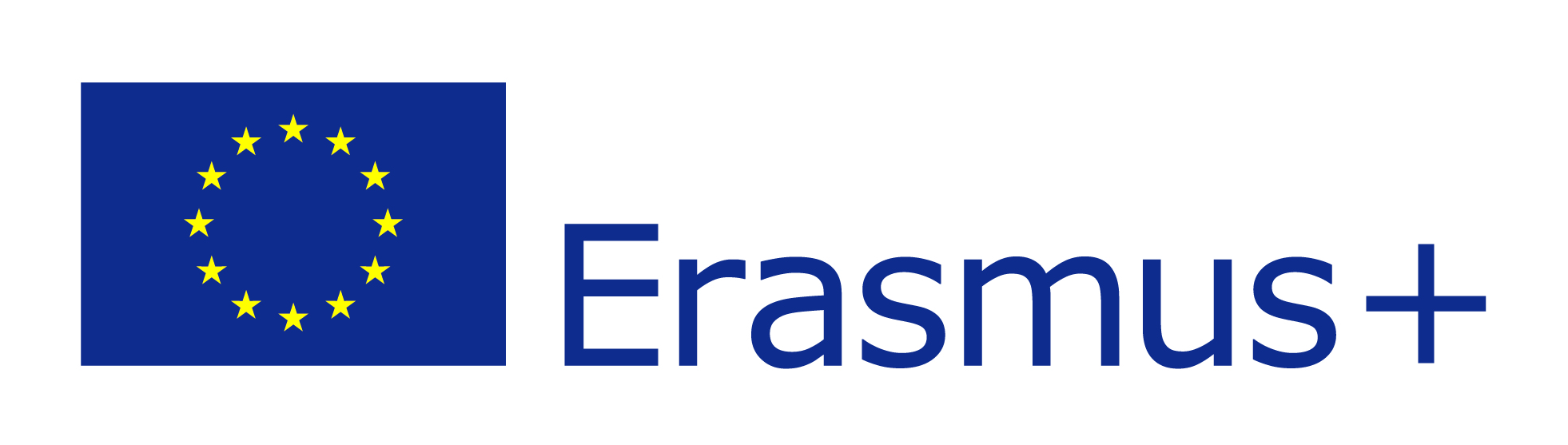 SZCZEGÓŁOWE ZASADY KWALIFIKACJI STUDENTÓW NA STYPENDIA PROGRAMU ERASMUS+ NA ROK AKADEMICKI 2021/2022INSTYTUT KOMUNIKACJI SPECJALISTYCZNEJ I INTERKULTUROWEJ UW Zagadnienia ogólneNa potrzeby niniejszej kwalifikacji, ilekroć w tym dokumencie lub w dokumentach, do których będzie się on odnosił, mowa będzie o „studencie”, rozumiany będzie on zarówno jako student IKSI studiów I lub II stopnia, jak również jako doktorant WLS lub uczestnik Szkoły Doktorskiej, chyba że zaznaczono inaczej.  Podstawę kwalifikacji studentów i doktorantów na stypendia programu Erasmus+ na rok akademicki 2021/2022 w Instytucie Komunikacji Specjalistycznej i Interkulturowej UW stanowią postanowienia dokumentu:Projekt „Erasmus - Mobilność edukacyjna” (KA131/2021). Wstępne ogólne zasady kwalifikacji kandydatów do stypendium Erasmus na zagraniczne studia częściowe (SMS) do uczelni z krajów programu. Rok akademicki 2021/2022Student wypełnia Formularz Google, dalej zwany Wnioskiem, o przyznanie stypendium programu Erasmus+ na zagraniczne studia częściowe. We wniosku student wskazuje – w kolejności preferencji – trzy wybrane uczelnie partnerskie z załączonej listy umów Erasmus+ IKSI UW na rok akademicki 2021/2022. Doktoranci składają wniosek bez poświadczenia średniej, dołączając pismo z poparciem wniosku od opiekuna naukowego. Student podaje kod uczelni or numer umowy. Wniosek można złożyć tylko raz. Po stronie kandydata leży obowiązek wstępnego zapoznania się z ofertą dydaktyczną wybranej uczelni partnerskiej (strona internetowa, biuro ds. współpracy zagranicznej uczelni partnerskiej) oraz dokonanie świadomego wyboru.Poza obowiązkowym poświadczeniem średniej, do wniosku można też załączyć skany dodatkowych dokumentów świadczących o sukcesach w działalności naukowej (np. publikacje, koło naukowe), społecznej i organizacyjnej (np. samorząd studencki). Wszystkie dokumenty powinny być zapisane w jednym pliku PDF nazwanym wg schematu: Rekrutacja_Erasmus_21-22_Nazwisko_Imię.Dokumenty opisane w pkt. 7 należy załączyć do Wniosku , a w przypadku problemów technicznych należy je przesłać na adres e-mail wskazany w pkt. 11 niniejszego dokumentu. Jeżeli kandydat ubiega się o wyjazd do ośrodka zagranicznego z wymaganym językiem wykładowym innym niż język studiowany w IKSI (np. ośrodki z językiem francuskim lub portugalskim), do wniosku należy załączyć skan dokumentu świadczącego o znajomości tego języka obcego co najmniej na poziomie wymaganym przez uczelnię partnerską, zgodnie z listą umów (jeden wybrany przez kandydata dokument). Brak dokumentu poświadczającego znajomość języka wykładowego co najmniej na poziomie wymaganym przez uczelnię partnerską w tym przypadku dyskwalifikuje kandydata.W rekrutacji mogą na zasadach ogólnych brać udział studenci studiów wieczorowych i zaocznych IKSI. W razie wyjazdu na stypendium zachowują status studentów UW, nie są jednak na ten okres zwolnieni z opłat za studia w IKSI.Kompletnie wypełniony wniosek (wraz z załącznikami)należy nadesłać najpóźniej do godziny 18:00 w dniu 14.03.2021 r.Link do formularza Google: https://forms.gle/qaadaYmsvKk1U6aV8Mail: erasmus.iksi@uw.edu.plŚrednia z toku studiówZ wymogu podawansia średniej we Wniosku zwolnieni są doktoranci. Należy wpisać wartość „0,0”.Średnia powinna być z minimum roku studiów.Studenci pierwszego roku studiów drugiego stopnia podają średnią uzyskaną na dyplomie licencjata. Skan suplementu do dyplomu, gdzie podana jest średnia z toku studiów, należy dołączyć do wniosku. Studenci studiów pierwszego stopnia, którzy w poprzednich latach studiowali na innych kierunkach, traktowani są tak samo, jak studenci, dla których IKSI jest pierwszym kierunkiem studiów. Oznacza to, iż muszą oni posiadać średnią z minimum jednego roku studiów w IKSI.Studenci samodzielnie wyliczają średnią, która musi być poświadczona przez przedstawiciela Sekretariatu IKSI przed złożeniem wniosku. W przeciwnym razie wniosek uznaje się za nieważny a kandydat zostaje zdyskwalifikowany. Komisja kwalifikacyjna i zasady postępowaniaWyniki rekrutacji zostaną ustalone podczas posiedzenia komisji rekrutacyjnej Erasmus+ IKSI 
w co najmniej trzyosobowym składzie:koordynatorka ds. mobilności IKSI,wyznaczony pracownik naukowy Instytutu,przedstawiciel samorządu studenckiego.Wyniki rekrutacji zostaną opublikowane nie później niż 17 marca 2021r. na stronie internetowej www.iksi.uw.edu.pl w zakładce Erasmus+ → Zagraniczne studia częściowe.
Po ewentualnym uzyskaniu decyzją Komisji stypendium na wyjazd Erasmus+ student jest zobowiązany do dopełnienia we wskazanym terminie wszelkich niezbędnych formalności. Szczegółowe informacje będą sukcesywnie przesyłane poszczególnym studentom przez koordynatorkę ds. mobilności IKSI i pracowników BWZ za pośrednictwem uniwersyteckiej poczty elektronicznej lub systemu USOS.Przyznając stypendia, Komisja kieruje się następującymi kryteriami, według poniższej hierarchii ważności:Pierwszeństwo mają osoby, które ubiegają się o stypendium na zagraniczne studia częściowe po raz pierwszy (tzn. nie wyjeżdżały wcześniej na zagraniczne studia częściowe w ramach dotychczasowego programu LLP Erasmus lub Erasmus+). Zgodnie z zasadami programu Erasmus+, można jednak wielokrotnie korzystać ze stypendium w kolejnych latach, o ile Instytut dysponuje wolnymi miejscami na wyjazd stypendialny po zapewnieniu wyjazdów chętnym studentom „pierwszorazowym”.
Pierwszeństwo mają doktoranci IKSI przed studentami studiów I i II stopnia, a studenci II stopnia przed studentami I stopnia.Pierwszeństwo mają kandydaci, dla których język wykładowy wymagany przez daną uczelnię partnerską jest językiem ich specjalizacji w ramach studiów w IKSI. Dopiero z pozostałych wolnych miejsc mogą skorzystać kandydaci, którzy przedstawią zewnętrzny certyfikat znajomości danego języka wykładowego.Przykład: Na wyjazdy do uczelni partnerskich wymagających znajomości wyłącznie języka włoskiego kwalifikowani są w pierwszej kolejności studenci sekcji włoskiej IKSI (włoski jako pierwszy lub drugi język specjalności), w drugiej zaś kolejności – studenci pozostałych sekcji, którzy przedstawią certyfikat znajomości języka włoskiego. Natomiast jeżeli uczelnia partnerska we Włoszech wymaga znajomości języka włoskiego lub angielskiego lub niemieckiego, na równych prawach mogą się ubiegać o takie miejsce studenci sekcji włoskiej, angielskiej i niemieckiej IKSI.
Po uwzględnieniu powyższych punktów a), b) i c) listę rankingową tworzy się na podstawie kryterium średniej ocen z całego toku studiów. Jedynie w przypadku dwóch kandydatów o takiej samej średniej, starających się o przyznanie wyjazdu do tego samego ośrodka zagranicznego, o wyniku decydują dodatkowo osiągnięcia, o których mowa w punkcie 7.
W przypadku gdy o wyjazd do tego samego ośrodka starają się studenci IKSI z taką samą średnią ocen, a o ich pozycji na liście rankingowej nie przesądzają również udokumentowane dodatkowe osiągnięcia jako dodatkowe kryterium przyjmuje się pierwszeństwo dla studentów wyższych lat studiów, a w ostateczności – alfabetyczną kolejność nazwisk.Dopuszcza się możliwość „zamiany miejsc” pomiędzy studentami. Wymagane w takiej sytuacji jest zgodne oświadczenie obu stron, stanowiące Załącznik do niniejszego dokumentu. 
Oświadczenie, o którym mowa w pkt. 21, należy przedłożyć do podpisu koordynatorce i ds. mobilności IKSI nie później niż w ciągu 2 dni od dnia ogłoszenia wyników kwalifikacji. 
Rezygnacja z przyznanego przez Komisję wyjazdu jest równoznaczna z całkowitym wycofaniem się z rekrutacji w IKSI UW.Odwołania od decyzji KomisjiOd decyzji komisji przysługuje odwołanie, zgodnie z procedurą przewidzianą przez BWZ UW, do:Dyrektor IKSIProrektora UW ds. studentów i jakości kształcenia, którego postanowienie jest ostateczne.KontaktOdpowiedzi na wszelkie pytania udziela koordynator ds. mobilności IKSI: dr Wanda Józwikowska;
Dopuszczalne formy kontaktu:e-mail: erasmus.iksi@uw.edu.pl,konsultacje podczas dyżuru dr Wandy Józwikowskiej.Przy kontakcie mailowym prosimy o zachowanie ciągłości korespondencji, dzięki której w jednym wątku łatwiej będzie odnieść się do kwestii zawartych w poprzednich mailach. W przeciwnym wypadu wiadomości wysłane osobno pozostaną bez odpowiedzi.
Wiadomości prywatne wysyłane za pomocą portalu Facebook (niebędące pytaniami w grupie do tego przeznaczonej) pozostaną bez odpowiedzi.
Powyższe zasady wchodzą w życie wraz z dniem ich publikacji na stronie internetowej IKSI.dr Wanda Józwikowskadata publikacji: 17.02.2021ZAŁĄCZNIKOświadczenie woliJa, ……………………………………., student/ka Instytutu Komunikacji Specjalistycznej i Interkulturowej, legitymująca się numerem albumu………………………orazJa, ……………………………………., student/ka Instytutu Komunikacji Specjalistycznej i Interkulturowej, legitymująca się numerem albumu………………………oświadczamy zgodnie, iż dobrowolnie i bez przymusu pragniemy zamienić się miejscami na stypendium Erasmus+, które uzyskaliśmy / uzyskałyśmy w ramach kwalifikacji studentów i doktorantów na stypendia programu Erasmus+  na rok akademicki 2021/2022 Instytut Komunikacji Specjalistycznej i Interkulturowej UW.W związku z powyższym zmiany zachodzą w następujący sposób:Ja, ……………………………………., student/ka Instytutu Komunikacji Specjalistycznej i Interkulturowej, legitymująca się numerem albumu ………………………, której w ww. postępowaniu kwalifikacyjnym zostało mi przyznane miejsce do ……………………………………., przekazuję je na rzecz ……………………………………. .Ja, ……………………………………., student/ka Instytutu Komunikacji Specjalistycznej i Interkulturowej, legitymująca się numerem albumu ………………………, której w ww. postępowaniu kwalifikacyjnym zostało mi przyznane miejsce do ……………………………………., przekazuję je na rzecz ……………………………………. .…………………………………….					…………………………………….podpis studenta/ki							podpis studenta/kiPotwierdzam zgodność danych i wyrażam zgodędr Wanda Józwikowska
koordynatorka ds. mobilności IKSI UW
